ЗАКОНСАМАРСКОЙ ОБЛАСТИО НАЛОГЕ НА ИМУЩЕСТВО ОРГАНИЗАЦИЙНА ТЕРРИТОРИИ САМАРСКОЙ ОБЛАСТИПринятСамарской Губернской Думой25 ноября 2003 годаСтатья 1. Общие положения(в ред. Закона Самарской области от 05.10.2007 N 87-ГД)Настоящий Закон устанавливает и вводит на территории Самарской области налог на имущество организаций (далее - налог), определяет ставку налога, порядок его уплаты, льготы по данному налогу, а также устанавливает особенности определения налоговой базы в отношении отдельных объектов недвижимого имущества.(в ред. Законов Самарской области от 23.11.2015 N 116-ГД, от 30.12.2021 N 108-ГД)Статья 1.1. Особенности определения налоговой базы в отношении отдельных объектов недвижимого имущества(в ред. Закона Самарской области от 28.11.2019 N 120-ГД (ред. 31.12.2019))Налоговая база как кадастровая стоимость объектов недвижимого имущества определяется в отношении следующих объектов недвижимого имущества:1) административно-деловые центры и торговые центры (комплексы) и помещения в них;2) нежилые помещения, назначение, разрешенное использование или наименование которых в соответствии со сведениями, содержащимися в Едином государственном реестре недвижимости, или документами технического учета (инвентаризации) объектов недвижимости предусматривает размещение офисов, торговых объектов, объектов общественного питания и бытового обслуживания либо которые фактически используются для размещения офисов, торговых объектов, объектов общественного питания и бытового обслуживания;3) объекты недвижимого имущества иностранных организаций, не осуществляющих деятельность в Российской Федерации через постоянные представительства, а также объекты недвижимого имущества иностранных организаций, не относящиеся к деятельности данных организаций в Российской Федерации через постоянные представительства;4) жилые помещения, гаражи, машино-места, а также жилые строения, расположенные на земельных участках, предоставленных для ведения личного подсобного хозяйства, огородничества, садоводства или индивидуального жилищного строительства;5) садовые дома, хозяйственные строения или сооружения, расположенные на земельных участках, предоставленных для ведения личного подсобного хозяйства, огородничества, садоводства или индивидуального жилищного строительства.Статья 2. Налоговые ставки(в ред. Закона Самарской области от 23.11.2015 N 116-ГД)1. Налоговая ставка устанавливается в размере 2,2 процента, за исключением налоговой ставки, предусмотренной частью 2 настоящей статьи.2. Налоговая ставка в отношении объектов недвижимого имущества, налоговая база по которым определяется как их кадастровая стоимость, за исключением объектов недвижимого имущества, указанных в подпункте 3 пункта 1 статьи 378.2 Налогового кодекса Российской Федерации, устанавливается в следующих размерах:(в ред. Закона Самарской области от 30.12.2016 N 147-ГД)1) 0,9 процента - в 2016 году;2) 1,2 процента - в 2017 году;3) 1,5 процента - в 2018 году;4) 1,8 процента - в 2019 году;5) 2,0 процента - в 2020 году и последующие годы.3. Налоговая ставка в отношении объектов недвижимого имущества, налоговая база по которым определяется как их кадастровая стоимость, указанных в подпункте 3 пункта 1 статьи 378.2 Налогового кодекса Российской Федерации, устанавливается в размере 2,0 процента.(часть 3 введена Законом Самарской области от 30.12.2016 N 147-ГД)Статья 3. Порядок уплаты налога(в ред. Закона Самарской области от 30.12.2021 N 108-ГД)1. Налог подлежит уплате налогоплательщиками в порядке, установленном статьей 383 части второй Налогового кодекса Российской Федерации.(в ред. Закона Самарской области от 30.12.2021 N 108-ГД)2 - 3. Утратили силу. - Закон Самарской области от 30.12.2021 N 108-ГД.Статья 4. Льготы по налогу1. От уплаты налога освобождаются следующие категории налогоплательщиков:1) утратил силу с 1 января 2017 года. - Закон Самарской области от 23.11.2016 N 125-ГД;2) утратил силу с 1 января 2009 года. - Закон Самарской области от 30.09.2008 N 94-ГД;3) организации (кроме банков, других кредитных организаций, страховых организаций, участников региональных инвестиционных проектов и организаций, получающих 70% и более дохода от сдачи в аренду основных средств, создаваемых в ходе реализации инвестиционных проектов, от всех доходов, определенных по данным бухгалтерского учета, полученных в отчетном и (или) налоговом периоде), осуществляющие инвестиционную деятельность на территории Самарской области по приоритетным видам экономической деятельности, указанным в приложении 3 к настоящему Закону, - в отношении являющегося объектом налогообложения по налогу на имущество организаций имущества, созданного, реконструированного, модернизированного и (или) приобретенного в ходе реализации инвестиционного проекта (в том числе поступившего в виде вклада в уставный (складочный) капитал организации) и предназначенного для его реализации, в случае включения инвестиционного проекта в перечень инвестиционных проектов, имеющих право на получение государственной поддержки в форме льготного налогообложения, в порядке, установленном Правительством Самарской области;(п. 3 в ред. Закона Самарской области от 22.09.2021 N 83-ГД)4) - 4.1) утратили силу с 1 января 2009 года. - Закон Самарской области от 30.09.2008 N 94-ГД;5) утратил силу с 1 января 2017 года. - Закон Самарской области от 23.11.2016 N 125-ГД;6) благотворительные организации, имеющие статус "благотворительная организация в Самарской области";7) утратил силу с 1 января 2009 года. - Закон Самарской области от 30.09.2008 N 94-ГД;8) религиозные организации.(п. 8 введен Законом Самарской области от 05.05.2004 N 64-ГД)9) утратил силу с 1 января 2017 года. - Закон Самарской области от 23.11.2016 N 125-ГД;10) утратил силу с 1 января 2006 года. - Закон Самарской области от 07.11.2005 N 186-ГД;11) - 14) утратили силу. - Закон Самарской области от 08.11.2019 N 107-ГД;15) - 16) утратили силу с 1 января 2009 года. - Закон Самарской области от 30.09.2008 N 94-ГД;17) Утратил силу. - Закон Самарской области от 20.06.2022 N 65-ГД.18) утратил силу с 1 января 2017 года. - Закон Самарской области от 23.11.2016 N 125-ГД;19) утратил силу. - Закон Самарской области от 14.12.2004 N 154-ГД (ред. 07.11.2005);20) - 21) утратили силу. - Закон Самарской области от 30.09.2008 N 94-ГД;22) утратил силу. - Закон Самарской области от 08.11.2019 N 107-ГД;23) не действует с 1 января 2018 года. - Закон Самарской области от 25.12.2015 N 132-ГД.24) организации, осуществляющие перевозки пассажиров метрополитеном, - в отношении имущества, используемого для осуществления основного вида деятельности указанных организаций;(п. 24 введен Законом Самарской области от 04.07.2016 N 82-ГД)25) управляющие компании агропромышленных парков, имеющих статус агропромышленных парков Самарской области, присвоенный в порядке, утвержденном Правительством Самарской области, и соответствующие требованиям к индустриальным (промышленным) паркам и управляющим компаниям индустриальных (промышленных) парков в целях применения к ним мер стимулирования деятельности в сфере промышленности, утвержденным постановлением Правительства Российской Федерации от 4 августа 2015 года N 794, - в отношении недвижимого имущества, учитываемого на балансе организации, созданного и используемого для функционирования агропромышленного парка, имеющего статус агропромышленного парка Самарской области (в том числе внеплощадочных объектов инженерных сетей и коммуникаций агропромышленного парка, имеющего статус агропромышленного парка Самарской области);(п. 25 в ред. Закона Самарской области от 23.03.2022 N 31-ГД)26) организации - резиденты территории опережающего социально-экономического развития, созданной на территории монопрофильного муниципального образования Самарской области (моногорода);(п. 26 введен Законом Самарской области от 09.01.2017 N 2-ГД)27) не действует с 1 июня 2019 года. - Закон Самарской области от 09.01.2017 N 5-ГД.28) организации, на балансе которых в качестве основных средств учитываются стадионы для проведения в 2018 году в Российской Федерации чемпионата мира по футболу вместимостью не менее 44 000 зрительских мест, - в отношении указанных объектов недвижимости;(п. 28 введен Законом Самарской области от 05.07.2019 N 76-ГД)29) газораспределительные организации, являющиеся соисполнителями и (или) участниками региональной программы газификации жилищно-коммунального хозяйства, промышленных и иных организаций Самарской области на 2022 - 2031 годы, - в отношении объектов догазификации газораспределительных сетей указанных организаций, включенных в План мероприятий региональной программы газификации жилищно-коммунального хозяйства, промышленных и иных организаций Самарской области на 2022 - 2031 годы.(п. 29 введен Законом Самарской области от 14.11.2022 N 112-ГД)2. Налогоплательщики, определенные пунктом 3 части 1 настоящей статьи, освобождаются от уплаты налога на имущество организаций (за исключением налога, уплачиваемого в отношении объектов недвижимого имущества, налоговая база по которым определяется как их кадастровая стоимость в соответствии со статьей 378.2 Налогового кодекса Российской Федерации):в отношении являющегося объектом налогообложения по налогу на имущество организаций имущества, созданного, реконструированного, модернизированного и (или) приобретенного в ходе реализации инвестиционного проекта, относящегося к третьей и четвертой амортизационным группам, на два года с месяца постановки его на бухгалтерский учет в качестве объекта основных средств при создании и (или) приобретении, с месяца увеличения его первоначальной стоимости при реконструкции, модернизации;в отношении являющегося объектом налогообложения по налогу на имущество организаций имущества, созданного, реконструированного, модернизированного и (или) приобретенного в ходе реализации инвестиционного проекта, относящегося к пятой амортизационной группе, на три года с месяца постановки его на бухгалтерский учет в качестве объекта основных средств при создании и (или) приобретении, с месяца увеличения его первоначальной стоимости при реконструкции, модернизации;в отношении являющегося объектом налогообложения по налогу на имущество организаций имущества, созданного, реконструированного, модернизированного и (или) приобретенного в ходе реализации инвестиционного проекта, относящегося к шестой амортизационной группе, на четыре года с месяца постановки его на бухгалтерский учет в качестве объекта основных средств при создании и (или) приобретении, с месяца увеличения его первоначальной стоимости при реконструкции, модернизации;в отношении являющегося объектом налогообложения по налогу на имущество организаций имущества, созданного, реконструированного, модернизированного и (или) приобретенного в ходе реализации инвестиционного проекта, относящегося к седьмой - десятой амортизационным группам, на пять лет с месяца постановки его на бухгалтерский учет в качестве объекта основных средств при создании и (или) приобретении, с месяца увеличения его первоначальной стоимости при реконструкции, модернизации.Налогоплательщикам, определенным пунктом 3 части 1 настоящей статьи и осуществляющим инвестиционные проекты на территориях городских округов Самарской области, признанных монопрофильными городскими округами Самарской области в порядке, установленном Законом Самарской области "О государственной поддержке монопрофильных городских округов Самарской области", сроки освобождения от уплаты налога, предусмотренные абзацами с первого по пятый настоящей части, увеличиваются на два года при условии соблюдения требований, предусмотренных частью 2 статьи 8 Закона Самарской области "О государственной поддержке монопрофильных городских округов Самарской области".Льгота, установленная пунктом 3 части 1 настоящей статьи, предоставляется при условии ведения раздельного бухгалтерского и налогового учета имущества, созданного, реконструированного, модернизированного и (или) приобретенного для реализации инвестиционного проекта. В случае создания, реконструкции, модернизации и (или) приобретения имущества для реализации нескольких инвестиционных проектов ведение раздельного бухгалтерского и налогового учета необходимо по каждому инвестиционному проекту.Льгота налогоплательщикам, установленная пунктом 3 части 1 настоящей статьи, предоставляется налогоплательщику при соблюдении требований, содержащихся в абзаце седьмом настоящей части, а также следующих условий:доля стоимости имущества, ранее использовавшегося на территории Самарской области, составляет не более 30% от фактической стоимости инвестиционного проекта на дату подачи декларации по итогам налогового периода (в случае модернизации и (или) реконструкции стоимость модернизируемого и (или) реконструируемого имущества до реконструкции и (или) модернизации должна составлять не более 30% от балансовой стоимости данного имущества после реконструкции и (или) модернизации);отсутствие у организации на момент подачи декларации по итогам налогового периода недоимки и задолженности по пеням и штрафам по налогам и сборам. После погашения недоимки и задолженности налогоплательщик имеет право воспользоваться льготой, установленной пунктом 3 части 1 настоящей статьи;в отношении налогоплательщика на момент подачи декларации по итогам налогового периода не проводятся процедуры ликвидации или банкротства.Налогоплательщики представляют в налоговый орган по месту налогового учета в составе отчетности за отчетный (налоговый) период, в котором применена льгота по налогу на имущество организаций, следующие документы:заявление налогоплательщика в письменной форме с приложением бизнес-плана с указанием сроков реализации инвестиционного проекта, даты ввода в эксплуатацию объекта строительства, даты постановки на бухгалтерский учет создаваемого или приобретаемого имущества и объема вкладываемых инвестиций, согласованного в порядке, установленном Правительством Самарской области;копию заключения министерства экономического развития и инвестиций Самарской области о согласовании бизнес-плана инвестиционного проекта на предмет предоставления государственной поддержки в форме льготного налогообложения, полученного в порядке, установленном Правительством Самарской области;документы, подтверждающие формирование первоначальной стоимости объектов основных средств (кроме основных средств, созданных хозяйственным способом);документы, подтверждающие наименование, остаточную стоимость и дату отчуждения (выбытия) основных средств, созданных, реконструированных, модернизированных и (или) приобретенных в ходе реализации инвестиционного проекта;документы, подтверждающие отнесение объектов основных средств к соответствующим амортизационным группам;документы, подтверждающие соответствие налогоплательщика условиям, указанным в абзаце восьмом настоящей части.Налогоплательщики утрачивают право на применение льготы в отношении имущества в случае его отчуждения, передачи своим филиалам и иным обособленным подразделениям, расположенным за пределами территории Самарской области, до истечения трех лет со дня окончания использования налоговых льгот, а также в случае исключения из перечня инвестиционных проектов, имеющих право на получение государственной поддержки в форме льготного налогообложения в порядке, установленном Правительством Самарской области. При этом сумма налога на имущество организаций, не уплаченная в областной бюджет в связи с предоставлением льготы по указанным объектам, подлежит возврату в областной бюджет в течение трех месяцев со дня отчуждения имущества в полном объеме за все время пользования льготой.Налогоплательщики, определенные пунктом 3 части 1 настоящей статьи, осуществляющие инвестиционную деятельность на территории Самарской области по приоритетному виду экономической деятельности "транспортирование по трубопроводам нефти и нефтепродуктов", освобождаются от уплаты налога на имущество организаций при условии среднесписочной численности работников, рабочие места которых в соответствии с трудовым законодательством находятся на территории Самарской области, не менее 2 500 человек.(часть 2 в ред. Закона Самарской области от 22.09.2021 N 83-ГД)3. Утратила силу. - Закон Самарской области от 08.11.2019 N 107-ГД.4. Утратила силу с 1 января 2009 года. - Закон Самарской области от 30.09.2008 N 94-ГД.5. Утратила силу с 1 января 2017 года. - Закон Самарской области от 23.11.2016 N 125-ГД.6. Утратила силу с 1 января 2009 года. - Закон Самарской области от 30.09.2008 N 94-ГД.7. Утратила силу. - Закон Самарской области от 08.11.2019 N 107-ГД.8. не действует с 1 января 2018 года. - Закон Самарской области от 25.12.2015 N 132-ГД.9. Льгота, установленная в пункте 25 части 1 настоящей статьи, предоставляется управляющим компаниям агропромышленных парков, имеющих статус агропромышленных парков Самарской области, на пять лет с месяца постановки имущества на баланс при условии ведения раздельного учета имущества, учитываемого на балансе организации, созданного и используемого для функционирования агропромышленного парка, имеющего статус агропромышленного парка Самарской области (в том числе внеплощадочных объектов инженерных сетей и коммуникаций агропромышленного парка, имеющего статус агропромышленного парка Самарской области), и иного имущества.(часть 9 введена Законом Самарской области от 11.07.2016 N 90-ГД)10. Налогоплательщики, определенные пунктом 26 части 1 настоящей статьи (далее в настоящей части - налогоплательщики), освобождаются от уплаты налога в отношении учитываемого на балансе налогоплательщика имущества, созданного и (или) приобретенного не ранее 1 января 2015 года и используемого в целях реализации инвестиционного проекта в соответствии с соглашением об осуществлении деятельности на территории опережающего социально-экономического развития, созданной на территории монопрофильного муниципального образования Самарской области (моногорода) (далее в настоящей части - территория опережающего развития), заключенным с органом государственной власти Самарской области, уполномоченным на заключение соглашений об осуществлении деятельности на территории опережающего развития, и (или) органами местного самоуправления монопрофильного муниципального образования Самарской области (моногорода) (далее в настоящей части - соглашение), а также имущества, созданного в рамках концессионного соглашения, в целях реализации инвестиционного проекта организации - резидента территории опережающего развития.Сумма налога, уплаченная налогоплательщиком до момента вступления в силу пункта 26 части 1 настоящей статьи, не подлежит возврату из областного бюджета.Льгота, установленная пунктом 26 части 1 настоящей статьи, предоставляется на десять лет с месяца постановки имущества на баланс при условии ведения раздельного бухгалтерского и налогового учета имущества, указанного в абзаце первом настоящего пункта, и иного имущества, но не более срока существования территории опережающего развития.Льгота, установленная пунктом 26 части 1 настоящей статьи, предоставляется налогоплательщику при условии, что балансовая стоимость имущества, вновь созданного и (или) приобретенного в результате реализации инвестиционного проекта в соответствии с соглашением, ранее не учитываемого в качестве основных средств на территории городского округа, в котором создана территория опережающего развития, составляет 70% и более от совокупной балансовой стоимости имущества, используемого для реализации инвестиционного проекта.В случае исключения налогоплательщика из реестра резидентов территории опережающего развития предоставление льгот, установленных пунктом 26 части 1 настоящей статьи, прекращается с начала квартала, в котором налогоплательщик был исключен из реестра резидентов территории опережающего развития. Если при этом налогоплательщиком не выполнены установленные действующим законодательством для организаций - резидентов территории опережающего развития требования к минимальному объему капитальных вложений, созданию минимального количества новых рабочих мест и видам экономической деятельности, осуществление которых допускается в результате реализации инвестиционного проекта на территории опережающего развития, сумма налога подлежит восстановлению и уплате в бюджет в установленном порядке с уплатой соответствующих пеней, начисляемых со дня, следующего за установленным статьей 3 настоящего Закона днем уплаты налога (авансового платежа по налогу), исчисленного без учета статуса резидента территории опережающего развития за весь период нахождения его в реестре резидентов территории опережающего развития.Орган государственной власти Самарской области, уполномоченный на заключение соглашений, в течение 10 дней с момента исключения налогоплательщика из реестра резидентов территории опережающего развития в случае невыполнения налогоплательщиком установленных действующим законодательством для организаций - резидентов территории опережающего развития требований к минимальному объему капитальных вложений, созданию минимального количества новых рабочих мест и видам экономической деятельности, осуществление которых допускается в результате реализации инвестиционного проекта на территории опережающего развития, информирует о данном факте налоговый орган по месту налогового учета налогоплательщика.(часть 10 введена Законом Самарской области от 09.01.2017 N 2-ГД)11. Не действует с 1 июня 2019 года. - Закон Самарской области от 09.01.2017 N 5-ГД.12. Льгота, установленная пунктом 29 части 1 настоящей статьи, предоставляется в отношении объектов догазификации газораспределительных организаций, поставленных на бухгалтерский учет в качестве основных средств после 1 января 2022 года.(часть 12 введена Законом Самарской области от 14.11.2022 N 112-ГД)Статья 4.1. Налоговые льготы в отношении объектов недвижимого имущества, налоговая база по которым определяется как их кадастровая стоимость(введена Законом Самарской области от 11.04.2016 N 41-ГД)1. Общая кадастровая стоимость объектов недвижимого имущества, указанных в подпунктах 1 и 2 пункта 1 статьи 378.2 Налогового кодекса Российской Федерации, в целях налогообложения уменьшается на величину кадастровой стоимости площади:50 кв. метров для организаций со среднесписочной численностью работников не менее 2 человек за предыдущий налоговый период;100 кв. метров для организаций со среднесписочной численностью работников не менее 4 человек за предыдущий налоговый период;250 кв. метров для организаций со среднесписочной численностью работников не менее 5 человек за предыдущий налоговый период.(в ред. Закона Самарской области от 08.05.2020 N 49-ГД)2. Налоговые льготы, указанные в части 1 настоящей статьи, предоставляются при одновременном соблюдении следующих условий:1) за предыдущий налоговый период среднесписочная численность работников организации не превышает 100 человек и доходы организации по данным бухгалтерского учета не превышают 60 млн рублей с учетом установленного на соответствующий год коэффициента-дефлятора в целях применения главы 26.2 "Упрощенная система налогообложения" Налогового кодекса Российской Федерации;2) средняя заработная плата работников за текущий отчетный (налоговый) период составила не менее 1,5 величины прожиточного минимума для трудоспособного населения в Самарской области, установленного постановлением Правительства Самарской области на текущий год;(в ред. Закона Самарской области от 25.05.2022 N 45-ГД)3) в текущем налоговом периоде 80% доходов организации от всех доходов, определенных по данным бухгалтерского учета, являются доходами, получаемыми по видам экономической деятельности, не относящимся к разделу K (Финансовая деятельность), разделу L (Операции с недвижимым имуществом) и разделу B (Добыча полезных ископаемых) в соответствии с Общероссийским классификатором видов экономической деятельности, утвержденным приказом Федерального агентства по техническому регулированию и метрологии от 31 января 2014 года N 14-ст.(п. 3 в ред. Закона Самарской области от 30.12.2016 N 147-ГД)3. Вновь созданным в текущем налоговом периоде организациям льготы по налогу предоставляются по итогам отчетного периода при одновременном соблюдении следующих условий:1) за отчетный период среднесписочная численность работников организации не превышает 100 человек и доходы организации по данным бухгалтерского учета не превышают 60 млн рублей с учетом установленного на соответствующий год коэффициента-дефлятора в целях применения главы 26.2 "Упрощенная система налогообложения" Налогового кодекса Российской Федерации;2) средняя заработная плата работников за текущий отчетный (налоговый) период составила не менее 1,5 величины прожиточного минимума для трудоспособного населения в Самарской области, установленного постановлением Правительства Самарской области на текущий год;(в ред. Закона Самарской области от 25.05.2022 N 45-ГД)3) в текущем отчетном периоде 80% доходов организации от всех доходов, определенных по данным бухгалтерского учета, являются доходами, получаемыми по видам экономической деятельности, не относящимся к разделу K (Финансовая деятельность), разделу L (Операции с недвижимым имуществом) и разделу B (Добыча полезных ископаемых) в соответствии с Общероссийским классификатором видов экономической деятельности, утвержденным приказом Федерального агентства по техническому регулированию и метрологии от 31 января 2014 года N 14-ст.(п. 3 в ред. Закона Самарской области от 30.12.2016 N 147-ГД)4. В целях настоящей статьи средняя заработная плата рассчитывается по утвержденной федеральным органом исполнительной власти, уполномоченным по контролю и надзору в области налогов и сборов, форме расчета сумм налога на доходы физических лиц, исчисленных и удержанных налоговым агентом, за текущий налоговый (отчетный) период путем деления суммы начисленного дохода (за исключением суммы начисленного дохода в виде дивидендов) на количество работников и на количество месяцев в соответствующем налоговом (отчетном) периоде.5. Налоговые льготы, указанные в части 1 настоящей статьи, предоставляются по месту нахождения организации.В случае если площадь объекта недвижимого имущества, расположенного по месту нахождения организации, менее площади, установленной частью 1 настоящей статьи, или в случае расположения объекта недвижимого имущества вне места нахождения организации, льгота по налогу (оставшаяся ее часть) предоставляется по месту нахождения недвижимого имущества при условии представления в налоговый орган сведений о кадастровых номерах и площадях объектов недвижимого имущества, по которым заявлена льгота в налоговый орган по месту нахождения организации или по месту нахождения другого недвижимого имущества.Статья 4.2. Налоговые льготы в отношении участников специальных инвестиционных контрактов с участием Самарской области(введена Законом Самарской области от 06.05.2022 N 42-ГД)1. Организации, получившие в соответствии со статьей 25.16 Налогового кодекса Российской Федерации статус налогоплательщика - участника специального инвестиционного контракта, заключенного с участием Самарской области, уплачивают налог по ставке, равной одной второй ставки, установленной частью 1 статьи 2 настоящего Закона, в отношении имущества, созданного (приобретенного), предназначенного для реализации специального инвестиционного контракта, используемого в рамках реализации специального инвестиционного контракта и не входившего до даты заключения специального инвестиционного контракта в состав облагаемого налогом имущества на территории Самарской области, если иная дата не определена условиями специального инвестиционного контракта.Данная льгота не распространяется на объекты недвижимого имущества, налоговая база по которым определяется как их кадастровая стоимость в соответствии со статьей 378.2 Налогового кодекса Российской Федерации.2. Льгота, установленная частью 1 настоящей статьи, предоставляется при условии ведения раздельного бухгалтерского и налогового учета признаваемого объектом налогообложения имущества, созданного (приобретенного), предназначенного для реализации специального инвестиционного контракта и используемого в рамках реализации инвестиционного проекта на территории Самарской области, в отношении которого заключен специальный инвестиционный контракт.Льгота, установленная частью 1 настоящей статьи, предоставляется начиная с первого числа квартала, следующего за кварталом принятия к бухгалтерскому учету в качестве основного средства имущества, признаваемого объектом налогообложения, но не ранее даты заключения специального инвестиционного контракта и вступления настоящей статьи в силу и действует в течение 5 лет, но не позднее даты прекращения действия или расторжения специального инвестиционного контракта.Льгота, установленная частью 1 настоящей статьи, предоставляется налогоплательщику при соблюдении требований, содержащихся в абзаце первом настоящей части, а также следующих условий:отсутствие у организации на дату подачи декларации по итогам налогового периода недоимки и задолженности по пеням и штрафам по налогам и сборам. После погашения недоимки и задолженности по пеням и штрафам по налогам и сборам налогоплательщик имеет право воспользоваться льготой, установленной частью 1 настоящей статьи;в отношении налогоплательщика на дату подачи декларации по итогам налогового периода не проводятся процедуры ликвидации или банкротства.В случае расторжения специального инвестиционного контракта в связи с неисполнением (ненадлежащим исполнением) организацией обязательств по специальному инвестиционному контракту по решению суда или в случае отказа Российской Федерации, Самарской области, муниципального образования Самарской области от исполнения специального инвестиционного контракта в соответствии с частью 9 статьи 18.6 Федерального закона "О промышленной политике в Российской Федерации" сумма налога, не уплаченная в связи с применением налоговой льготы, предусмотренной настоящей статьей, подлежит уплате в областной бюджет за весь период использования льготы. Сумма налога подлежит уплате по истечении отчетного или налогового периода, в котором специальный инвестиционный контракт был расторгнут, не позднее сроков, установленных для уплаты авансовых платежей по налогу за отчетный период или налога за налоговый период.Статья 5. Форма отчетности по налогу1. Налогоплательщики представляют налоговую декларацию по налогу в соответствии со статьей 386 Налогового кодекса Российской Федерации.(в ред. Законов Самарской области от 07.06.2004 N 87-ГД, от 05.10.2007 N 87-ГД, от 28.11.2019 N 120-ГД)2. Исключена. - Закон Самарской области от 07.06.2004 N 87-ГД.Статья 6. Заключительные положенияНастоящий Закон вступает в силу с 1 января 2004 года.Губернатор Самарской областиК.А.ТИТОВг. Самара25 ноября 2003 годаN 98-ГДПриложение N 1к ЗаконуСамарской областиот 25 ноября 2003 г. N 98-ГДНАЛОГОВАЯ ДЕКЛАРАЦИЯ ПО НАЛОГУ НА ИМУЩЕСТВООРГАНИЗАЦИЙ (НАЛОГОВЫЙ РАСЧЕТ ПО АВАНСОВОМУ ПЛАТЕЖУ)Утратила силу с 1 января 2008 года. - Закон Самарской области от 05.10.2007 N 87-ГД.Приложение N 2к ЗаконуСамарской областиот 25 ноября 2003 г. N 98-ГДДЕКЛАРАЦИЯ ПО НАЛОГУНА ИМУЩЕСТВО ОРГАНИЗАЦИЙИсключена. - Закон Самарской области от 07.06.2004 N 87-ГД.Приложение 3к ЗаконуСамарской области"О налоге на имущество организацийна территории Самарской области"ПРИОРИТЕТНЫЕ ВИДЫ ЭКОНОМИЧЕСКОЙ ДЕЯТЕЛЬНОСТИПримечание. Приоритетные виды экономической деятельности определены в соответствии с Общероссийским классификатором видов экономической деятельности, утвержденным приказом Федерального агентства по техническому регулированию и метрологии от 31 января 2014 года N 14-ст.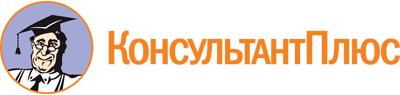 Закон Самарской области от 25.11.2003 N 98-ГД
(ред. от 14.11.2022)
"О налоге на имущество организаций на территории Самарской области"
(принят Самарской Губернской Думой 25.11.2003)
(с изм. и доп., вступившими в силу с 01.01.2023)Документ предоставлен КонсультантПлюс

www.consultant.ru

Дата сохранения: 27.06.2023
 25 ноября 2003 годаN 98-ГДСписок изменяющих документов(в ред. Законов Самарской областиот 05.05.2004 N 64-ГД, от 07.06.2004 N 87-ГД, от 02.11.2004 N 146-ГД,от 14.12.2004 N 154-ГД (ред. 07.11.2005), от 07.11.2005 N 186-ГД,от 29.11.2005 N 203-ГД, от 10.05.2006 N 43-ГД, от 10.07.2006 N 70-ГД,от 01.12.2006 N 144-ГД, от 05.10.2007 N 87-ГД, от 30.09.2008 N 94-ГД,от 06.10.2011 N 96-ГД, от 07.03.2012 N 11-ГД, от 13.06.2012 N 49-ГД,от 27.11.2014 N 119-ГД, от 06.02.2015 N 4-ГД, от 06.07.2015 N 75-ГД,от 13.07.2015 N 82-ГД, от 23.11.2015 N 116-ГД, от 25.12.2015 N 132-ГД,от 11.04.2016 N 41-ГД, от 04.07.2016 N 82-ГД, от 11.07.2016 N 90-ГД,от 23.11.2016 N 125-ГД, от 30.11.2016 N 129-ГД, от 30.12.2016 N 147-ГД,от 09.01.2017 N 2-ГД, от 09.01.2017 N 5-ГД, от 13.02.2017 N 24-ГД,от 13.02.2017 N 26-ГД, от 13.06.2017 N 67-ГД, от 30.11.2017 N 115-ГД,от 12.04.2018 N 29-ГД, от 08.02.2019 N 10-ГД, от 14.03.2019 N 21-ГД,от 05.07.2019 N 76-ГД, от 08.11.2019 N 107-ГД,от 28.11.2019 N 120-ГД (ред. 31.12.2019), от 14.02.2020 N 20-ГД,от 08.05.2020 N 49-ГД, от 20.07.2020 N 93-ГД, от 22.09.2021 N 83-ГД,от 30.12.2021 N 108-ГД, от 23.03.2022 N 31-ГД, от 06.05.2022 N 42-ГД,от 25.05.2022 N 45-ГД, от 20.06.2022 N 65-ГД, от 14.11.2022 N 112-ГД)Законом Самарской области от 05.07.2019 N 76-ГД ч. 1 ст. 4 дополнена п. 28. Указанное изменение действует до 31.12.2023.Законом Самарской области от 14.11.2022 N 112-ГД ч. 1 ст. 4 дополнена п. 29. Указанное изменение действует до 31.12.2023.До 31.12.2023 устанавливается переходный период, в течение которого налогоплательщик вправе самостоятельно выбрать способ определения срока льготного налогообложения по налогу на имущество организаций, определенный абз. с 1 по 7 ч. 2 ст. 4 данного документа в редакции, действующей со дня вступления в силу Закона Самарской области от 22.09.2021 N 83-ГД, или абз. с 1 по 4 ч. 2 ст. 4 данного документа в редакции, действующей до дня вступления в силу указанного Закона (Закон Самарской области от 22.09.2021 N 83-ГД).Законом Самарской области от 14.11.2022 N 112-ГД ст. 4 дополнена ч. 12. Указанное изменение действует до 31.12.2023.Список изменяющих документов(в ред. Закона Самарской области от 22.09.2021 N 83-ГД)Раздел (подраздел)Класс (подкласс), группаНаименование вида экономической деятельностиРаздел A01, 02, 03Сельское, лесное хозяйство, охота, рыболовство и рыбоводствоРаздел BС 05 по 09Добыча полезных ископаемыхРаздел C10, 11, с 13 по 32Обрабатывающие производстваРаздел D35.11.4Производство электроэнергии, получаемой из возобновляемых источников энергии, включая выработанную солнечными, ветровыми, геотермальными электростанциями, в том числе деятельность по обеспечению их работоспособностиРаздел H49.50.1Транспортирование по трубопроводам нефти и нефтепродуктовРаздел I55.1Деятельность гостиницРаздел J62, 63Разработка компьютерного программного обеспечения, консультационные услуги в данной области и другие сопутствующие услуги. Деятельность в области информационных технологийРаздел M72Научные исследования и разработкиРаздел P85ОбразованиеРаздел Q86, 87, 88Деятельность в области здравоохранения и социальных услугРаздел E38.1, 38.2, 38.3Сбор, обработка и утилизация отходов; обработка вторичного сырья